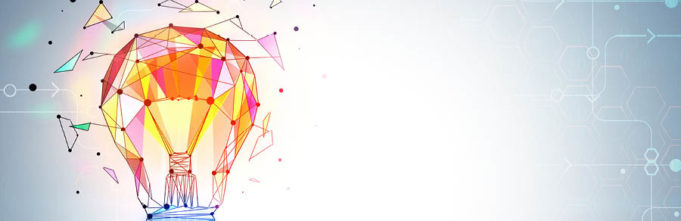 Digital Innovations & Global Business                                                                                   12 ноября 2020 г., Москва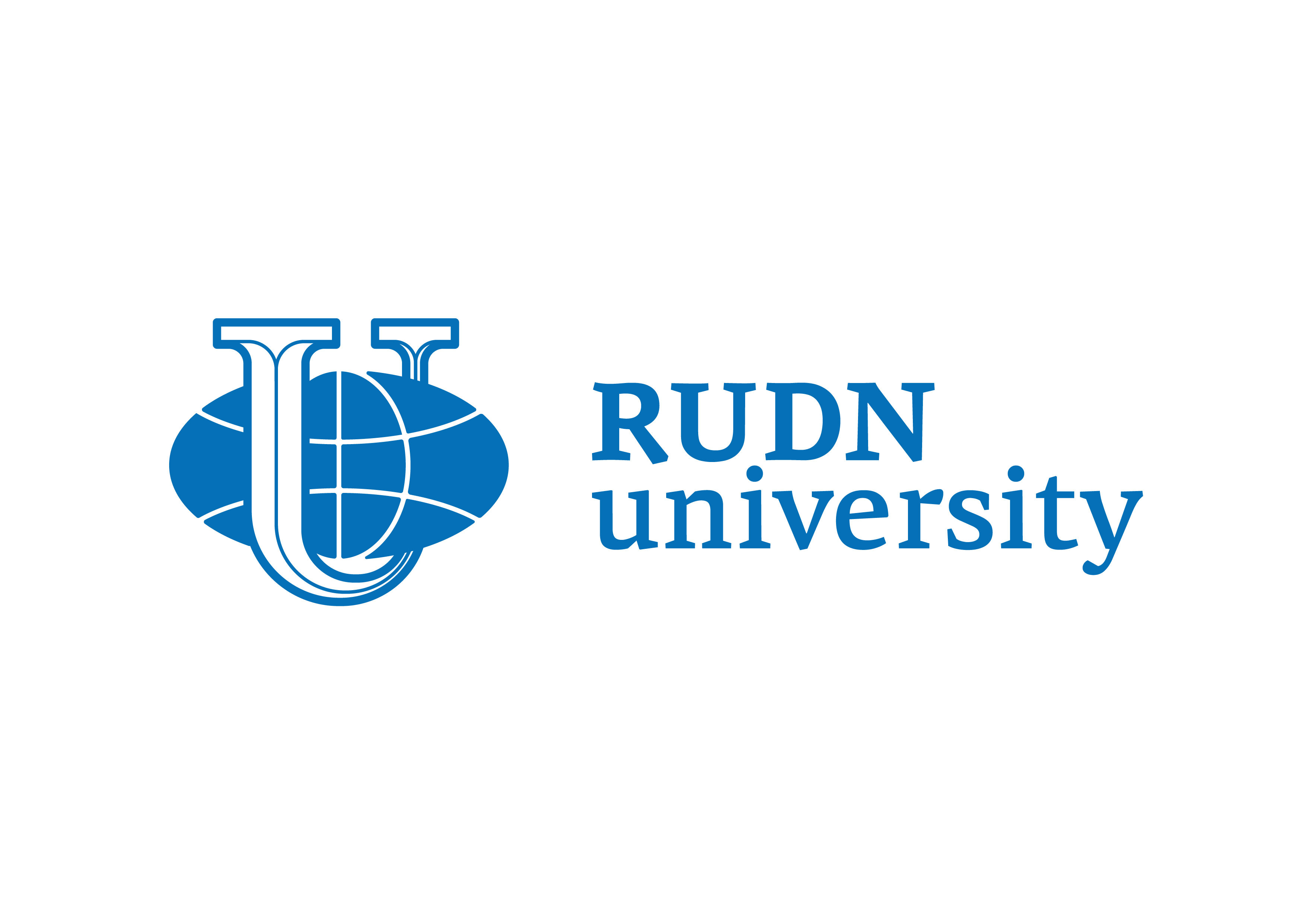 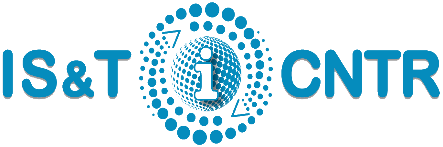 Международный центр научной и технической информации (МЦНТИ) Российский университет дружбы народов (РУДН) приглашают Вас принять участие вVII Международной научно-практической конференции «Цифровые инновации и глобальный бизнес в условиях новых вызовов»12 ноября 2020 годаПриложение 1к информационному письму.АНКЕТА УЧАСТНИКА (ЗАЯВКА НА УЧАСТИЕ)(направляется на два адреса: olga.andreeva@icsti.int; glavina_sg@rudn.ru)Фамилия ИмяОтчество (при наличии)Пол (мужской / женский)Город, странаОрганизацияДолжность Ученая степень/ученое звание (при наличии)НАЗВАНИЕ ДОКЛАДА(при наличии)Контактный телефонE-mailДаете ли Вы свое согласие на внесение Ваших контактных данных (адрес эл. почты) в список участников?            ДА                                        НЕТ